            РЕШЕНИЕ	         КАРАР       № 144	с.Танайка            от «24»  сентября 2018 года               О внесении изменений в решение Совета Танайского  сельского поселения № 171 от «01»июля 2014г. «Об утверждении Положенияо самообложении граждан и порядке сбораи использования средств самообложения гражданна территории Танайского  сельского поселенияЕлабужского муниципального района» В соответствии  Федеральным законом от 06.10.2003 № 131-ФЗ «Об общих принципах организации местного самоуправления в Российской Федерации»,законом Республики Татарстан от 24.03.2004 № 23-ЗРТ «О местном референдуме», Уставом муниципального образования Танайское сельское поселение Елабужского муниципального района Республики Татарстан, Совет Танайского  сельского поселения Елабужского муниципального района Республики ТатарстанРЕШИЛ:1. Внести следующие изменения в Положение о самообложении граждан и порядке  сбора и использования средств самообложения граждан на территории Танайского  сельского поселения Елабужского муниципального района:1.1. Пункт 4.3. Положения изложить в следующей редакции:«4.3. Итоги голосования и принятое на местном референдуме решение подлежат официальному опубликованию(обнародованию).Решение, принятое на местном референдуме, вступает в силу с момента его официального опубликования (обнародования) в соответствии со статьей 59 Закона Республики Татарстан от 24.03.2004 г. № 23-ЗРТ «О местном референдуме»».1.2. Пункт 5.1. Положенияизложить в следующей редакции:«5.1. Порядок сбора средств самообложения устанавливается правовым актом муниципального образования».1.3. Пункты 5.3., 5.4., 5.5. исключить.1.4. Пункт 6.1. Положения изложить в следующей редакции:«6.1. Денежные средства, собранные в порядке самообложения и поступившие в бюджет Поселения расходуются Исполнительным комитетом Поселения на решение конкретных вопросов (конкретного вопроса) местного значения, предусмотренных решением, принятым на местном референдуме».1.5. Пункт 6.5. Положения изложить в следующей редакции:«Отчеты Главы Поселения, подготовленные в соответствии с пунктом 6.4. настоящего Положения, опубликовываются (обнародуются) в течение 7 (семи) дней».2. Настоящее решение вступает в силу со дня его официального опубликования.3. Контроль за исполнением настоящего решения оставляю за собой.Председатель                                                                 П.А.МакаровСОВЕТ ТАНАЙСКОГО СЕЛЬСКОГО ПОСЕЛЕНИЯ ЕЛАБУЖСКОГО МУНИЦИПАЛЬНОГОРАЙОНАРЕСПУБЛИКИ ТАТАРСТАН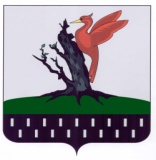 ТАТАРСТАН РЕСПУБЛИКАСЫАЛАБУГА  МУНИЦИПАЛЬРАЙОНЫ ТАНАЙ АВЫЛ ЖИРЛЕГЕ  СОВЕТЫ